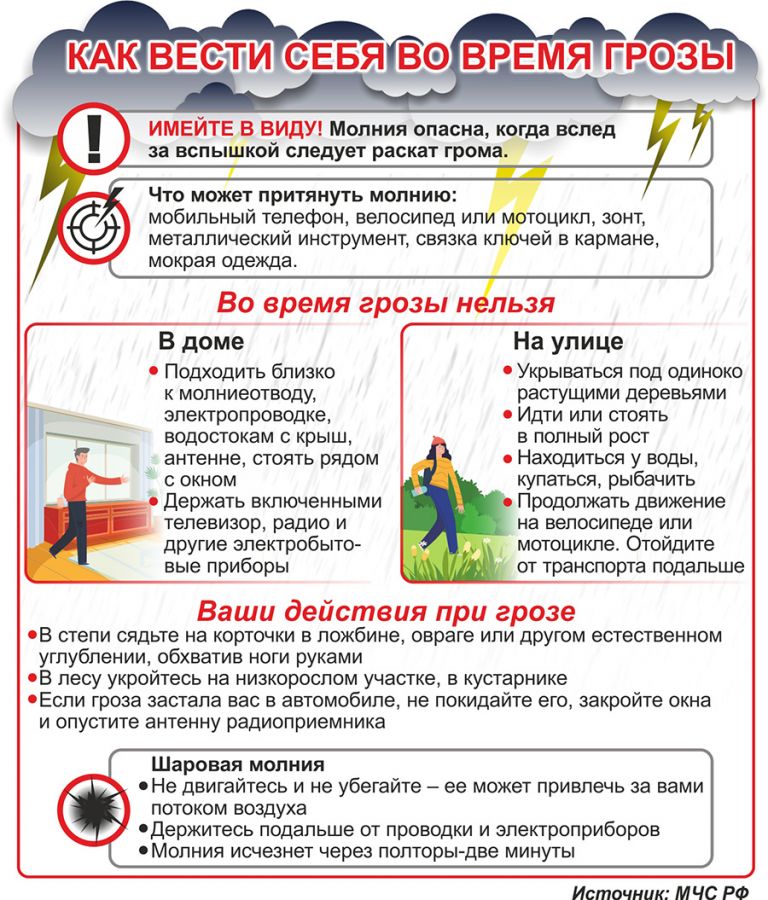 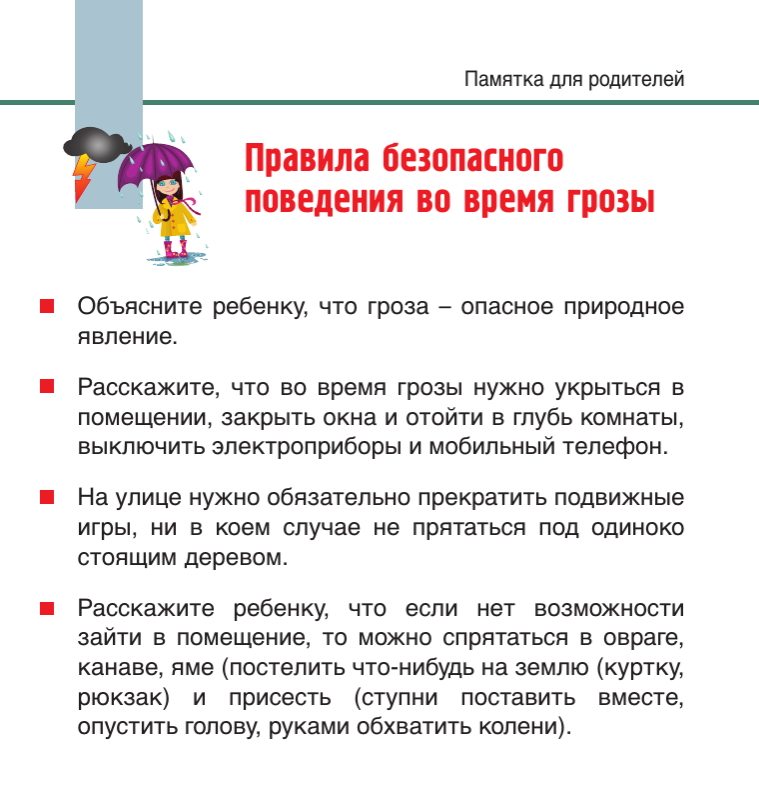 При чрезвычайной ситуации звоните 101 или 112